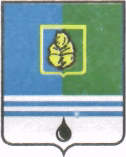 ПОСТАНОВЛЕНИЕАДМИНИСТРАЦИИ ГОРОДА КОГАЛЫМАХанты-Мансийского автономного округа - ЮгрыОб утверждении муниципального задания Муниципальному автономному учреждению «Культурно-досуговый комплекс «АРТ-Праздник» на выполнение работ на 2018 год и плановый период 2019 и 2020 годовВ соответствии приказом Департамента финансов Ханты-Мансийского автономного округа – Югры от 22.12.2017 №181-о «Об утверждении регионального перечня (классификатора) государственных (муниципальных) услуг, не включенных в общероссийские базовые (отраслевые) перечни (классификаторы) государственных и муниципальных услуг, и работ, оказываемых и выполняемых государственными (муниципальными) учреждениями Ханты-Мансийского автономного округа – Югры», Уставом города Когалыма, решением Думы города Когалыма от 13.12.2017 №150-ГД «О бюджете города Когалыма на 2018 год и на плановый период 2019 и 2020 годов»; постановлением Администрации города Когалыма от 29.12.2015 №3832 «Об утверждении Порядка формирования муниципального задания на оказание муниципальных услуг (выполнение работ) в отношении муниципальных учреждений города Когалыма и финансового обеспечения выполнения муниципального задания»:1. Утвердить муниципальное задание Муниципальному автономному учреждению «Культурно-досуговый комплекс «АРТ-Праздник» на выполнение работ на 2018 год и плановый период 2019 и 2020 годов согласно приложению к настоящему постановлению.2.  Признать утратившими силу:2.1. постановление Администрации города Когалыма от 29.12.2016 №3284 «Об утверждении муниципального задания муниципальному автономному учреждению «Культурно-досуговый комплекс «АРТ-Праздник» на выполнение муниципальных услуг (работ) на 2017 год и плановый период 2018 и 2019 годов»;2.2. постановление Администрации города Когалыма от 20.06.2017 №1378 «О внесении изменения в постановление Администрации города Когалыма от 29.12.2016 №3284».3. Настоящее постановление вступает в силу с 01.01.2018.4. Опубликовать настоящее постановление и приложение к нему в газете «Когалымский вестник» и разместить на официальном сайте Администрации города Когалыма в информационно-телекоммуникационной сети «Интернет» (www.admkogalym.ru).5. Контроль за выполнением постановления возложить на заместителя главы города Когалыма О.В.Мартынову.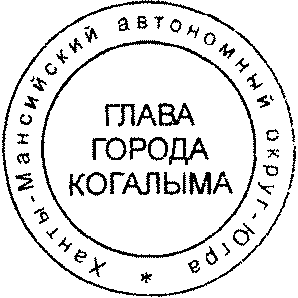 Глава города Когалыма						Н.Н.ПальчиковСогласовано:зам.главы г.Когалыма					О.В.Мартыновазам.главы г.Когалыма					Т.И.Черныхначальник ЮУ						В.В.Геновначальник УКСиМП					Л.А.Юрьеваначальник ОФЭОиК					А.А.РябининаПодготовлено:специалист-эксперт ОК УКСиМП			Т.Ф.МайерРазослать: О.В.Мартыновой, КФ, ЮУ, УКСиМП, газета, Сабуров, ОФЭОиК, МАУ КДК «АРТ-Праздник».Приложениек постановлению Администрациигорода Когалымаот 28.12.2017 №2886Муниципальное заданиена выполнение работна 2018 год и плановый период 2019 и 2020 годовЧасть 1. Сведения о выполняемых работах.Раздел 1.2. Категории потребителей работы: физические лица.   3. Показатели, характеризующие объём и (или) качество работы.3.1. Показатели, характеризующие качество работы:3.2. Показатели, характеризующие объём работы:Раздел 2.2. Категории потребителей работы: физические лица, юридические лица.3. Показатели, характеризующие объём и (или) качество работы.3.1. Показатели, характеризующие качество работы:3.2. Показатели, характеризующие объём работы:Часть 2. Прочие сведения о муниципальном задании1. Основания для досрочного прекращения выполнения муниципального задания: Муниципальное задание может быть досрочно прекращено (полностью или частично) в случае реорганизации или ликвидации Учреждения.О досрочном прекращении муниципального задания учредитель письменно уведомляет руководителя Учреждения не позднее, чем за 30 дней до дня вступления в силу решения о прекращении муниципального задания.2.   Иная   информация,  необходимая   для   выполнения  (контроля  за выполнением) муниципального задания:2.1. Порядок изменения муниципального задания.Муниципальное задание может быть изменено в течение текущего финансового года в случаях:- изменения объёма субсидий из бюджета города Когалыма на возмещение Учреждению нормативных затрат на оказание муниципальных услуг (выполнение работ) физическим и (или) юридическим лицам, связанных с выполнением муниципального задания;- изменения численности потребителей работ, спроса на выполняемые работы или иных условий выполнения работ, влияющих на объём и качество (в том числе на основании предложений Учреждения);- изменений в показатели муниципального задания, характеризующие объём и (или) качество муниципальной услуги (работы);- изменения нормативных правовых актов Российской Федерации, Ханты-Мансийского автономного округа - Югры, муниципальных правовых актов города Когалыма, на основании которых было сформировано муниципальное задание. Об изменении муниципального задания учредитель обязан письменно уведомить руководителя Учреждения не позднее, чем за 10 дней до дня вступления в силу решения об изменении задания.2.2. Муниципальное задание и отчёты об его исполнении, с учётом требований законодательства Российской Федерации о защите государственной тайны, размещаются на официальном сайте Администрации города Когалыма в информационно-телекоммуникационной сети «Интернет» (www.admkogalym.ru), в соответствии с действующим законодательством Российской Федерации.2.3. Учреждение несёт ответственность за выполнение муниципального задания по объёму и качеству выполненных работ.2.4. Муниципальная работа предоставляется бесплатно.3. Порядок контроля за выполнением муниципального задания.Контроль за выполнением муниципального задания осуществляет Управление культуры, спорта и молодежной политики Администрации города Когалыма (далее – Управление) - начальник Управления, заместитель начальника Управления, начальник и специалисты отдела культуры Управления путём плановых и внеплановых контрольных мероприятий:3.1. Плановые контрольные мероприятия включают в себя:- посещение мероприятий и занятий творческих коллективов;- проверка нормативно-правового обеспечения деятельности творческих коллективов; - сбор статистических сведений о составе, количестве, руководителях творческих коллективов;- проверка и анализ планирования Учреждения;- сбор и обработка отчётов о результатах деятельности Учреждения;- проверка книги жалоб и предложений Учреждения.3.2. Внеплановые контрольные мероприятия проводятся в случае:- получения от органов государственной власти, органов прокуратуры и иных правоохранительных органов информации о предполагаемых или выявленных нарушениях законодательства Российской Федерации, Ханты-Мансийского автономного округа – Югры, муниципальных правовых актов города Когалыма;- получения от граждан или юридических лиц в адрес Управления обращений (жалоб) на качество выполняемых муниципальных работ;- обнаружения Управлением в предоставленных Учреждением документах нарушений действующего законодательства Российской Федерации, Ханты-Мансийского автономного округа – Югры, муниципальных правовых актов города Когалыма.4. Требования к отчётности о выполнении муниципального задания:4.1. Периодичность представления отчётов о выполнении муниципального задания: 1 раз в квартал.4.2. Сроки представления отчётов о выполнении муниципального задания: Учреждение предоставляет в Управление отчёт об исполнении муниципального задания ежеквартально, до 05 числа месяца, следующего за отчётным кварталом, в декабре – до 30 числа текущего года согласно приложению 3 к муниципальному заданию на бумажном носителе и в электронном виде.4.2.1. Сроки предоставления предварительного отчёта о выполнении муниципального задания: 10 декабря текущего года согласно приложению 2 к муниципальному заданию на бумажном носителе и в электронном виде.4.3. Иные требования к отчётности о выполнении муниципального задания: к форме отчёта о выполнении муниципального задания прикладывается пояснительная записка с указанием причин невыполнения или перевыполнения показателей (качества, объёма) муниципального задания.5. Иные показатели, связанные с выполнением муниципального задания: отсутствуют.Приложение 1к муниципальному заданиюСписок мероприятий, составляющих показатель объёма работы «Организация и проведение культурно-массовых мероприятий», выполняемойМуниципальным автономным учреждением «Культурно-досуговый комплекс «АРТ-Праздник» (далее – Учреждение)Приложение 2к муниципальному заданиюОТЧЁТ О ВЫПОЛНЕНИИМУНИЦИПАЛЬНОГО ЗАДАНИЯ на 2018 год и плановый период 2019 и 2020 годовЧасть 1. Сведения о выполняемых работах.Раздел 1.2. Категории потребителей работы: в интересах общества.3. Сведения о фактическом достижении показателей, характеризующих объем и (или) качество работы:3.1. Сведения о фактическом достижении показателей, характеризующих качество работы:3.1. Сведения о фактическом достижении показателей, характеризующих качество работы:3.2. Сведения о фактическом достижении показателей, характеризующих объем работы:Директор МАУ «Культурно-досуговый комплекс «АРТ-Праздник»______________________     ______________         ________________                                               									 (И.О.Фамилия)		            (подпись)                     (расшифровка подписи)«____» ______________ 20___ г.___________________От  «28»декабря2017г. № 2886Наименование муниципального учреждения города Когалыма: Муниципальное автономное учреждение «Культурно-досуговый комплекс «АРТ-Праздник» (далее – Учреждение)КодыВиды деятельности муниципального учреждения города Когалыма:- создание и организация работы любительских творческих коллективов, кружков, студий, любительских объединений, клубов по интересам различной направленности и других клубных формирований;- проведение различных по форме и тематике культурно-массовых мероприятий, праздников, представлений, смотров, фестивалей, конкурсов, концертов, выставок, вечеров, спектаклей, игровых развлекательных программ и других форм показа результатов творческой деятельности клубных формирований;- проведение спектаклей, концертов и других культурно-зрелищных и выставочных мероприятий, в том числе с участием профессиональных коллективов, исполнителей, авторов;- оказание консультативной, методической и организационно-творческой помощи в подготовке и проведении культурно-досуговых мероприятий;- изучение, обобщение и распространение опыта культурно-массовой, культурно-воспитательной, культурно-зрелищной работы Учреждения и других культурно-досуговых учреждений;- осуществление справочной, информационной и рекламно-маркетинговой деятельности;- предоставление гражданам дополнительных досуговых и сервисных услуг.Форма по ОКУД0506001Виды деятельности муниципального учреждения города Когалыма:- создание и организация работы любительских творческих коллективов, кружков, студий, любительских объединений, клубов по интересам различной направленности и других клубных формирований;- проведение различных по форме и тематике культурно-массовых мероприятий, праздников, представлений, смотров, фестивалей, конкурсов, концертов, выставок, вечеров, спектаклей, игровых развлекательных программ и других форм показа результатов творческой деятельности клубных формирований;- проведение спектаклей, концертов и других культурно-зрелищных и выставочных мероприятий, в том числе с участием профессиональных коллективов, исполнителей, авторов;- оказание консультативной, методической и организационно-творческой помощи в подготовке и проведении культурно-досуговых мероприятий;- изучение, обобщение и распространение опыта культурно-массовой, культурно-воспитательной, культурно-зрелищной работы Учреждения и других культурно-досуговых учреждений;- осуществление справочной, информационной и рекламно-маркетинговой деятельности;- предоставление гражданам дополнительных досуговых и сервисных услуг.ДатаВиды деятельности муниципального учреждения города Когалыма:- создание и организация работы любительских творческих коллективов, кружков, студий, любительских объединений, клубов по интересам различной направленности и других клубных формирований;- проведение различных по форме и тематике культурно-массовых мероприятий, праздников, представлений, смотров, фестивалей, конкурсов, концертов, выставок, вечеров, спектаклей, игровых развлекательных программ и других форм показа результатов творческой деятельности клубных формирований;- проведение спектаклей, концертов и других культурно-зрелищных и выставочных мероприятий, в том числе с участием профессиональных коллективов, исполнителей, авторов;- оказание консультативной, методической и организационно-творческой помощи в подготовке и проведении культурно-досуговых мероприятий;- изучение, обобщение и распространение опыта культурно-массовой, культурно-воспитательной, культурно-зрелищной работы Учреждения и других культурно-досуговых учреждений;- осуществление справочной, информационной и рекламно-маркетинговой деятельности;- предоставление гражданам дополнительных досуговых и сервисных услуг.Код по сводному реестру74301586Виды деятельности муниципального учреждения города Когалыма:- создание и организация работы любительских творческих коллективов, кружков, студий, любительских объединений, клубов по интересам различной направленности и других клубных формирований;- проведение различных по форме и тематике культурно-массовых мероприятий, праздников, представлений, смотров, фестивалей, конкурсов, концертов, выставок, вечеров, спектаклей, игровых развлекательных программ и других форм показа результатов творческой деятельности клубных формирований;- проведение спектаклей, концертов и других культурно-зрелищных и выставочных мероприятий, в том числе с участием профессиональных коллективов, исполнителей, авторов;- оказание консультативной, методической и организационно-творческой помощи в подготовке и проведении культурно-досуговых мероприятий;- изучение, обобщение и распространение опыта культурно-массовой, культурно-воспитательной, культурно-зрелищной работы Учреждения и других культурно-досуговых учреждений;- осуществление справочной, информационной и рекламно-маркетинговой деятельности;- предоставление гражданам дополнительных досуговых и сервисных услуг.По ОКВЭД93.29.2Виды деятельности муниципального учреждения города Когалыма:- создание и организация работы любительских творческих коллективов, кружков, студий, любительских объединений, клубов по интересам различной направленности и других клубных формирований;- проведение различных по форме и тематике культурно-массовых мероприятий, праздников, представлений, смотров, фестивалей, конкурсов, концертов, выставок, вечеров, спектаклей, игровых развлекательных программ и других форм показа результатов творческой деятельности клубных формирований;- проведение спектаклей, концертов и других культурно-зрелищных и выставочных мероприятий, в том числе с участием профессиональных коллективов, исполнителей, авторов;- оказание консультативной, методической и организационно-творческой помощи в подготовке и проведении культурно-досуговых мероприятий;- изучение, обобщение и распространение опыта культурно-массовой, культурно-воспитательной, культурно-зрелищной работы Учреждения и других культурно-досуговых учреждений;- осуществление справочной, информационной и рекламно-маркетинговой деятельности;- предоставление гражданам дополнительных досуговых и сервисных услуг.По ОКВЭД90.04Виды деятельности муниципального учреждения города Когалыма:- создание и организация работы любительских творческих коллективов, кружков, студий, любительских объединений, клубов по интересам различной направленности и других клубных формирований;- проведение различных по форме и тематике культурно-массовых мероприятий, праздников, представлений, смотров, фестивалей, конкурсов, концертов, выставок, вечеров, спектаклей, игровых развлекательных программ и других форм показа результатов творческой деятельности клубных формирований;- проведение спектаклей, концертов и других культурно-зрелищных и выставочных мероприятий, в том числе с участием профессиональных коллективов, исполнителей, авторов;- оказание консультативной, методической и организационно-творческой помощи в подготовке и проведении культурно-досуговых мероприятий;- изучение, обобщение и распространение опыта культурно-массовой, культурно-воспитательной, культурно-зрелищной работы Учреждения и других культурно-досуговых учреждений;- осуществление справочной, информационной и рекламно-маркетинговой деятельности;- предоставление гражданам дополнительных досуговых и сервисных услуг.1. Наименование работы: Организация деятельности клубных формирований и формирований самодеятельного народного творчества.Код по общероссийскому базовому перечню услуг или региональному перечню государственных (муниципальных) услуг и работУникальный номер реестровой записиПоказатель, характеризующий содержание работы (по справочникам)Показатель, характеризующий содержание работы (по справочникам)Показатель, характеризующий содержание работы (по справочникам)Показатель, характеризующий условия (формы) оказания работы (по справочникам)Показатель, характеризующий условия (формы) оказания работы (по справочникам)Показатель качества работыПоказатель качества работыПоказатель качества работыЗначения показателей качества работыЗначения показателей качества работыЗначения показателей качества работыДопустимые (возможные) отклонения от установленных показателей качества работыДопустимые (возможные) отклонения от установленных показателей качества работыУникальный номер реестровой записиПоказатель, характеризующий содержание работы (по справочникам)Показатель, характеризующий содержание работы (по справочникам)Показатель, характеризующий содержание работы (по справочникам)Показатель, характеризующий условия (формы) оказания работы (по справочникам)Показатель, характеризующий условия (формы) оказания работы (по справочникам)наименование показателяединица измеренияединица измеренияЗначения показателей качества работыЗначения показателей качества работыЗначения показателей качества работыДопустимые (возможные) отклонения от установленных показателей качества работыДопустимые (возможные) отклонения от установленных показателей качества работыУникальный номер реестровой записи_______(наименование показателя)_______(наименование показателя)_______(наименование показателя)_______(наименование показателя)_______(наименование показателя)наименование показателянаименование код по ОКЕИ2018 год (очередной финансовый год)2019 год(I год планового периода)2020 год(II год планового периода)в процентахв абсолютных показателях123456789101112131456Посещаемость мероприятийпроцент7449090900056Удовлетворённость качеством работыпроцент74490909000Уникальный номер реестровой записиПоказатель, характеризующий содержание работы (по справочникам)Показатель, характеризующий содержание работы (по справочникам)Показатель, характеризующий содержание работы (по справочникам)Показатель, характеризующий условия (формы) оказания работы (по справочникам)Показатель, характеризующий условия (формы) оказания работы (по справочникам)Показатель объёма работыПоказатель объёма работыПоказатель объёма работыПоказатель объёма работыЗначение показателя объема работыЗначение показателя объема работыЗначение показателя объема работыРазмер платы (цена, тариф)Размер платы (цена, тариф)Размер платы (цена, тариф)Допустимые (возможные) отклонения от установленных показателей объема работыДопустимые (возможные) отклонения от установленных показателей объема работы_____(наименование показателя)_____(наименование показателя)_____(наименование показателя)_____(наименование показателя)_____(наименование показателя)наименование показателяединица измерения единица измерения Описание работы2018 год (очередной финансовый год)2019 год(I год планового периода)2020 год(II год планового периода)2018 год (очередной финансовый год)2019 год(I год планового периода)2020 год(II год планового периода)в процентахв абсолютных показателях_____(наименование показателя)_____(наименование показателя)_____(наименование показателя)_____(наименование показателя)_____(наименование показателя)наименование показателянаименованиекод по ОКЕИОписание работы2018 год (очередной финансовый год)2019 год(I год планового периода)2020 год(II год планового периода)2018 год (очередной финансовый год)2019 год(I год планового периода)2020 год(II год планового периода)в процентахв абсолютных показателях1234567891011121356Количество клубных формированийединица642Создание и организация работы клубных формирований, привлечение в них участников191919000001. Наименование работы: Организация и проведение культурно-массовых мероприятий.Код по общероссийскому базовому перечню услуг или региональному перечню государственных (муниципальных) услуг и работУникальный номер реестровой записиПоказатель, характеризующий содержание работы (по справочникам)Показатель, характеризующий содержание работы (по справочникам)Показатель, характеризующий содержание работы (по справочникам)Показатель, характеризующий условия (формы) оказания работы (по справочникам)Показатель, характеризующий условия (формы) оказания работы (по справочникам)Показатель качества работыПоказатель качества работыПоказатель качества работыЗначения показателей качества работыЗначения показателей качества работыЗначения показателей качества работыДопустимые (возможные) отклонения от установленных показателей качества работыДопустимые (возможные) отклонения от установленных показателей качества работыУникальный номер реестровой записи_______(наименование показателя)_____(наименование показателя)_____(наименование показателя)_______(наименование показателя)_____(наименование показателя)наименование показателяединица измерения единица измерения 2018 год (очередной финансовый год)2019 год(I год планового периода)2020 год(II год планового периода)в процентахв абсолютных показателяхУникальный номер реестровой записи_______(наименование показателя)_____(наименование показателя)_____(наименование показателя)_______(наименование показателя)_____(наименование показателя)наименование показателянаименование код по ОКЕИ2018 год (очередной финансовый год)2019 год(I год планового периода)2020 год(II год планового периода)в процентахв абсолютных показателях123456789101112131495Культурно-массовые (иные зрелищные мероприятия)Удовлетворённость качеством работыпроцент74490909000Уникальный номер реестровой записиПоказатель, характеризующий содержание работы (по справочникам)Показатель, характеризующий содержание работы (по справочникам)Показатель, характеризующий содержание работы (по справочникам)Показатель, характеризующий условия (формы) оказания работы (по справочникам)Показатель, характеризующий условия (формы) оказания работы (по справочникам)Показатель объема работыПоказатель объема работыПоказатель объема работыПоказатель объема работыЗначение показателя объема работыЗначение показателя объема работыЗначение показателя объема работыРазмер платы (цена, тариф)Размер платы (цена, тариф)Размер платы (цена, тариф)Допустимые (возможные) отклонения от установленных показателей объема работыДопустимые (возможные) отклонения от установленных показателей объема работыУникальный номер реестровой записи_______(наименование показателя)_____(наименование показателя)_____(наименование показателя)_____(наименование показателя)_____(наименование показателя)наименование показателяединица измерения единица измерения Описание работы2017 год (очередной финансовый год)2018 год(I год планового периода)2019 год(II год планового периода)2017 год (очередной финансовый год)2018 год(I год планового периода)2019 год(II год планового периода)в процентахв абсолютных показателяхУникальный номер реестровой записи_______(наименование показателя)_____(наименование показателя)_____(наименование показателя)_____(наименование показателя)_____(наименование показателя)наименование показателянаименованиекод по ОКЕИОписание работы2017 год (очередной финансовый год)2018 год(I год планового периода)2019 год(II год планового периода)2017 год (очередной финансовый год)2018 год(I год планового периода)2019 год(II год планового периода)в процентахв абсолютных показателях12345678910111213141516171895Культурно-массовые (иные зрелищные мероприятия)Количество проведённыхмероприятийединица642Работа по созданию программ народных гуляний, праздников, торжественных мероприятий, памятных дат и иных зрелищных мероприятий98989800022Формы контроляПериодичностьОрганы местного самоуправления Администрации города Когалыма, осуществляющие контроль за выполнением  муниципального задания123Проверка планирования (годовой план и планы по направлениям)1 раз в годУправление Проверка отчётов о результатах деятельности Учреждения:- квартальные отчёты; - отчёты о выполнении муниципального задания; - годовой отчётежеквартальноежеквартально 1 раз в годУправлениеАнкетирование потребителей муниципальных услуг «Удовлетворённость качеством предоставления муниципальных услуг»1 раз в годУправлениеСбор статистических сведений о составе, количестве и руководителях творческих коллективовежеквартальноУправлениеПосещение занятий творческих коллективов, открытых занятий, отчётных концертов1 раз в год (1 творческий коллектив по направлению работы)УправлениеПроверка журналов работы творческих коллективов1 раз в годУправлениеПосещение мероприятий, анализ их проведения, составление акта по итогам проведения контрольного мероприятия1 раз в квартал каждое учреждениеУправлениеПроверка книги жалоб и предложений1 раз в годУправлениеРазработка и утверждение в установленном порядке плана мероприятий по решению выявленных проблем по результатам мониторингаПо мере необходимостиУправление№п/пНаименование показателяЕдиница измеренияЗначения показателей, характеризующих объём муниципальной работыЗначения показателей, характеризующих объём муниципальной работыЗначения показателей, характеризующих объём муниципальной работы№п/пНаименование показателяЕдиница измерения2018 год2019год2020год1.Организация и проведение культурно-массовых мероприятий(далее – мероприятия в соответствующих числе и падеже):мероприятийпосетителей9889 1209889 1209889 1201.1.Новогодняя игровая программа для детей, нуждающихся в социальной защитемероприятийпосетителей1200120012001.2.Мероприятие, посвящённое Дню памяти о россиянах, исполнявших служебный долг за пределами Отечествамероприятийпосетителей1200120012001.3.Мероприятие, посвящённое Дню Защитника Отечествамероприятийпосетителей1270127012701.4.Открытие Спартакиады среди трудовых коллективов предприятий, организаций, учреждений города Когалымамероприятийпосетителей1150115011501.5.Городской фестиваль патриотического творчества «Родина моя»мероприятийпосетителей1270127012701.6.Народное гуляние «Проводы русской зимы»мероприятийпосетителей110 000110 000110 0001.7.Концертно-развлекательная программа для пожилых людей в рамках празднования Международного женского дня и Дня защитника Отечествамероприятийпосетителей1150115011501.8.Мероприятие, посвящённое Международному женскому днюмероприятийпосетителей1270127012701.9.Концертно-развлекательная  программа, посвященная Дню воссоединения Крыма с Россиеймероприятийпосетителей1500150015001.10.Мероприятие, посвящённое Дню работников культурымероприятийпосетителей1200120012001.11.Мастер-классы в дни школьных каникулмероприятийпосетителей4600460046001.12.Развлекательная программа «Весенний калейдоскоп» для детей, нуждающихся в социальной защитемероприятийпосетителей1120112011201.13.Национальный праздник народов ханты и манси «День оленевода»мероприятийпосетителей110 000110 000110 0001.14.Церемония награждения победителей городского конкурса «Спортивная элита»мероприятийпосетителей1200120012001.15.Мероприятия в рамках фестиваля детского и юношеского творчества «Юнтагор», в том числе:1.15.1.Игровая программа «Город детства»мероприятийпосетителей11 00011 00011 0001.15.2.Гала-концерт детского и юношеского творчества «Юнтагор»мероприятийпосетителей2540254025401.16.Фестиваль живой музыки для подростков и молодёжимероприятийпосетителей2400240024001.17.Мероприятия, посвящённые празднованию Дня Победы, в том числе:1.17.1.Торжественное мероприятие, в том числе парадмероприятийпосетителей14 50014 50014 5001.17.2.Акция «Бессмертный полк»мероприятийпосетителей13 50013 50013 5001.17.3.Мероприятие для ветеранов войны и тружеников тыламероприятийпосетителей1801801801.17.4.Концертная программамероприятийпосетителей17 50017 50017 5001.17.5.Патриотическая программа для детей, нуждающихся в социальной защитемероприятийпосетителей1100110011001.18.Фестиваль детского творчества «Зажги звезду»мероприятийпосетителей1200120012001.19.Концертно-развлекательная программа, посвящённая Дню защиты детеймероприятийпосетителей12 60012 60012 6001.20.Мероприятия, посвящённые Дню России, в том числе:1.20.1.Концертная программа «Наш дом – Россия» с участием национально-культурных объединений города Когалымамероприятийпосетителей1800180018001.20.2.Развлекательная программамероприятийпосетителей1290129012901.20.3.Игровая тематическая программа среди детей и подростков «Азбука дорог» мероприятийпосетителей1150115011501.21.Организация игры в боулинг для детей с ограниченными возможностями здоровьямероприятийпосетителей3603603601.22.Мероприятие, посвящённое Дню памяти и скорбимероприятийпосетителей1200120012001.23.Мероприятия для выпускников образовательных организаций города Когалыма, в том числе:1.23.1.Церемония награждения лучших выпускниковмероприятийпосетителей1601601601.23.2.Организация игры в боулингмероприятийпосетителей2702702701.24.Мероприятия, посвящённые Дню молодёжи, в том числе:1.24.1.Концертная программамероприятийпосетителей1600160016001.24.2.Организация игры в бильярд для студентов политехнического колледжамероприятийпосетителей2702702701.25.Мероприятие, посвящённое Дню семьи, любви и верностимероприятийпосетителей1100110011001.26.Мероприятие в рамках празднования Дня коренных малочисленных народов Северамероприятийпосетителей1100110011001.27.Программа «Хорошие выходные» для жителей городамероприятийпосетителей3550355035501.28.Игровая программа «Играй, город!» для детей с ограниченными возможностями здоровьямероприятийпосетителей1501501501.29.Программа, посвящённая Дню Государственного флага Российской Федерациимероприятийпосетителей1100110011001.30.Концертно-развлекательная программа, посвящённая Дню знаниймероприятийпосетителей11 50011 50011 5001.31.Мероприятия, посвящённые Дню города Когалыма и Дню работника нефтяной и газовой промышленности, в том числе:1.31.1.Творческая площадкамероприятийпосетителей1250125012501.31.2.Торжественная встреча у памятного места первопроходцевмероприятийпосетителей1100110011001.31.3.Ретро-площадка мероприятийпосетителей11 00011 00011 0001.31.4.Развлекательная программа в парке аттракционовмероприятийпосетителей11 50011 50011 5001.31.5.Концертная программамероприятийпосетителей127 370127 370127 3701.32.Городской фестиваль художественной самодеятельности среди людей пожилого возраста «Не стареют душой ветераны» в рамках Дня пожилого человекамероприятийпосетителей1200120012001.33.Фестиваль отечественного кино «Золотая лента»мероприятийпосетителей71 55071 55071 5501.34.Концертная программа «В семье единой», посвящённая Дню народного единствамероприятийпосетителей1500150015001.35.Праздничная программа, посвящённая Дню сотрудников органов внутренних дел Российской Федерациимероприятийпосетителей1270127012701.36.Молодёжный фестиваль «Сделай шаг» мероприятийпосетителей1200120012001.37.Мероприятия в рамках Международного дня инвалидов, в том числе:1.37.1.Игровая программа для детей с ограниченными возможностями здоровьямероприятийпосетителей1100110011001.37.2.Концертная программа для людей с ограниченными возможностями здоровьямероприятийпосетителей1100110011001.38.Концертная программа «Россия. Родина. Единство», посвящённая Дню Конституции Российской Федерации и Дню образования Ханты-Мансийского автономного округа - Югрымероприятийпосетителей1270127012701.39.Мероприятия в рамках празднования Нового года, в том числе:1.39.1.Съезд Дедов Морозов и Снегурочекмероприятийпосетителей11 83011 83011 8301.39.2.Программа, посвящённая открытию Снежного городкамероприятийпосетителей11 00011 00011 0001.39.3.Концертно-развлекательная программамероприятийпосетителей11 00011 00011 0001.40.Театрализованные представления и спектакли народного театра «Мираж»выступлений (показов)посетителей6990699069901.41.Театрализованное представление народного театра «Мираж» для детей с ограниченными возможностями здоровьямероприятийпосетителей1601601601.42.Спектакль народного театра «Мираж» для людей пожилого возрастаспектаклейпосетителей1601601601.43.Танцевальная программа «Любимая танцплощадка» для людей пожилого возрастамероприятийпосетителей9450945094501.44.Театральный сезонспектаклейпосетителей3450345034501.45.Класс-концерты творческих коллективов учреждениямероприятийпосетителей61 62061 62061 620Наименование муниципального учреждения города Когалыма: Муниципальное автономное учреждение «Культурно-досуговый комплекс «АРТ-Праздник» (далее – Учреждение)КодыВиды деятельности муниципального учреждения города Когалыма:- создание и организация работы любительских творческих коллективов, кружков, студий, любительских объединений, клубов по интересам различной направленности и других клубных формирований;- проведение различных по форме и тематике культурно-массовых мероприятий, праздников, представлений, смотров, фестивалей, конкурсов, концертов, выставок, вечеров, спектаклей, игровых развлекательных программ и других форм показа результатов творческой деятельности клубных формирований;- проведение спектаклей, концертов и других культурно-зрелищных и выставочных мероприятий, в том числе с участием профессиональных коллективов, исполнителей, авторов;- оказание консультативной, методической и организационно-творческой помощи в подготовке и проведении культурно-досуговых мероприятий;- изучение, обобщение и распространение опыта культурно-массовой, культурно-воспитательной, культурно-зрелищной работы Учреждения и других культурно-досуговых учреждений;- осуществление справочной, информационной и рекламно-маркетинговой деятельности;- предоставление гражданам дополнительных досуговых и сервисных услуг.Периодичность: 1 раз в квартал.Форма по ОКУД0506001Виды деятельности муниципального учреждения города Когалыма:- создание и организация работы любительских творческих коллективов, кружков, студий, любительских объединений, клубов по интересам различной направленности и других клубных формирований;- проведение различных по форме и тематике культурно-массовых мероприятий, праздников, представлений, смотров, фестивалей, конкурсов, концертов, выставок, вечеров, спектаклей, игровых развлекательных программ и других форм показа результатов творческой деятельности клубных формирований;- проведение спектаклей, концертов и других культурно-зрелищных и выставочных мероприятий, в том числе с участием профессиональных коллективов, исполнителей, авторов;- оказание консультативной, методической и организационно-творческой помощи в подготовке и проведении культурно-досуговых мероприятий;- изучение, обобщение и распространение опыта культурно-массовой, культурно-воспитательной, культурно-зрелищной работы Учреждения и других культурно-досуговых учреждений;- осуществление справочной, информационной и рекламно-маркетинговой деятельности;- предоставление гражданам дополнительных досуговых и сервисных услуг.Периодичность: 1 раз в квартал.ДатаВиды деятельности муниципального учреждения города Когалыма:- создание и организация работы любительских творческих коллективов, кружков, студий, любительских объединений, клубов по интересам различной направленности и других клубных формирований;- проведение различных по форме и тематике культурно-массовых мероприятий, праздников, представлений, смотров, фестивалей, конкурсов, концертов, выставок, вечеров, спектаклей, игровых развлекательных программ и других форм показа результатов творческой деятельности клубных формирований;- проведение спектаклей, концертов и других культурно-зрелищных и выставочных мероприятий, в том числе с участием профессиональных коллективов, исполнителей, авторов;- оказание консультативной, методической и организационно-творческой помощи в подготовке и проведении культурно-досуговых мероприятий;- изучение, обобщение и распространение опыта культурно-массовой, культурно-воспитательной, культурно-зрелищной работы Учреждения и других культурно-досуговых учреждений;- осуществление справочной, информационной и рекламно-маркетинговой деятельности;- предоставление гражданам дополнительных досуговых и сервисных услуг.Периодичность: 1 раз в квартал.Код по сводному реестру74301586Виды деятельности муниципального учреждения города Когалыма:- создание и организация работы любительских творческих коллективов, кружков, студий, любительских объединений, клубов по интересам различной направленности и других клубных формирований;- проведение различных по форме и тематике культурно-массовых мероприятий, праздников, представлений, смотров, фестивалей, конкурсов, концертов, выставок, вечеров, спектаклей, игровых развлекательных программ и других форм показа результатов творческой деятельности клубных формирований;- проведение спектаклей, концертов и других культурно-зрелищных и выставочных мероприятий, в том числе с участием профессиональных коллективов, исполнителей, авторов;- оказание консультативной, методической и организационно-творческой помощи в подготовке и проведении культурно-досуговых мероприятий;- изучение, обобщение и распространение опыта культурно-массовой, культурно-воспитательной, культурно-зрелищной работы Учреждения и других культурно-досуговых учреждений;- осуществление справочной, информационной и рекламно-маркетинговой деятельности;- предоставление гражданам дополнительных досуговых и сервисных услуг.Периодичность: 1 раз в квартал.По ОКВЭД93.29.2Виды деятельности муниципального учреждения города Когалыма:- создание и организация работы любительских творческих коллективов, кружков, студий, любительских объединений, клубов по интересам различной направленности и других клубных формирований;- проведение различных по форме и тематике культурно-массовых мероприятий, праздников, представлений, смотров, фестивалей, конкурсов, концертов, выставок, вечеров, спектаклей, игровых развлекательных программ и других форм показа результатов творческой деятельности клубных формирований;- проведение спектаклей, концертов и других культурно-зрелищных и выставочных мероприятий, в том числе с участием профессиональных коллективов, исполнителей, авторов;- оказание консультативной, методической и организационно-творческой помощи в подготовке и проведении культурно-досуговых мероприятий;- изучение, обобщение и распространение опыта культурно-массовой, культурно-воспитательной, культурно-зрелищной работы Учреждения и других культурно-досуговых учреждений;- осуществление справочной, информационной и рекламно-маркетинговой деятельности;- предоставление гражданам дополнительных досуговых и сервисных услуг.Периодичность: 1 раз в квартал.По ОКВЭД90.041. Наименование работы: Организация деятельности клубных формирований и формирований самодеятельного народного творчества.Код по региональному перечню государственных (муниципальных) услуг и работУникальный номер реестровой записиПоказатель, характеризующий содержание работыПоказатель, характеризующий содержание работыПоказатель, характеризующий содержание работыПоказатель, характеризующий условия (формы) выполнения работыПоказатель, характеризующий условия (формы) выполнения работыПоказатель качества работыПоказатель качества работыПоказатель качества работыПоказатель качества работыПоказатель качества работыПоказатель качества работыПоказатель качества работыПоказатель качества работыПоказатель качества работыУникальный номер реестровой записиПоказатель, характеризующий содержание работыПоказатель, характеризующий содержание работыПоказатель, характеризующий содержание работыПоказатель, характеризующий условия (формы) выполнения работыПоказатель, характеризующий условия (формы) выполнения работынаименование показателяединица измеренияединица измерениязначениезначениезначениедопустимое (возможное) отклонениеотклонение, превышающее допустимое (возможное) значениепричина отклоненияУникальный номер реестровой записиПоказатель, характеризующий содержание работыПоказатель, характеризующий содержание работыПоказатель, характеризующий содержание работыПоказатель, характеризующий условия (формы) выполнения работыПоказатель, характеризующий условия (формы) выполнения работынаименование показателяединица измеренияединица измеренияутверждено в муниципальном задании на годутверждено в муниципальном задании на отчетную датуисполнено на отчетную датудопустимое (возможное) отклонениеотклонение, превышающее допустимое (возможное) значениепричина отклоненияУникальный номер реестровой записи_______(наименование показателя)_______(наименование показателя)_______(наименование показателя)_______(наименование показателя)_______(наименование показателя)наименование показателянаимено-вание код по ОКЕИутверждено в муниципальном задании на годутверждено в муниципальном задании на отчетную датуисполнено на отчетную датудопустимое (возможное) отклонениеотклонение, превышающее допустимое (возможное) значениепричина отклонения123456789101112131415Уникаль-ный номер реестровой записиПоказатель, характеризующий содержание работыПоказатель, характеризующий содержание работыПоказатель, характеризующий содержание работыПоказатель, характеризующий условия (формы) оказания работыПоказатель, характеризующий условия (формы) оказания работыПоказатель качества работыПоказатель качества работыПоказатель качества работыПоказатель качества работыПоказатель качества работыПоказатель качества работыПоказатель качества работыПоказатель качества работыПоказатель качества работыПоказатель качества работыУникаль-ный номер реестровой записиПоказатель, характеризующий содержание работыПоказатель, характеризующий содержание работыПоказатель, характеризующий содержание работыПоказатель, характеризующий условия (формы) оказания работыПоказатель, характеризующий условия (формы) оказания работынаименованиепоказателяединицаизмеренияединицаизмеренияОписание работыЗначениеЗначениеЗначениедопустимое (возможное) отклонениеотклонение превышающее, допустимое (возможное) значениепричина отклоненияУникаль-ный номер реестровой записиПоказатель, характеризующий содержание работыПоказатель, характеризующий содержание работыПоказатель, характеризующий содержание работыПоказатель, характеризующий условия (формы) оказания работыПоказатель, характеризующий условия (формы) оказания работынаименованиепоказателяединицаизмеренияединицаизмеренияОписание работыутверждено в муници-пальном задании на годутверждено в муници-пальном задании на отчетную датуисполнено на отчетную датудопустимое (возможное) отклонениеотклонение превышающее, допустимое (возможное) значениепричина отклонения_______(наимено-ваниепоказателя)_______(наимено-ваниепоказателя)_______(наимено-ваниепоказателя)_________(наименованиепоказателя)_________(наименованиепоказателя)наименованиепоказателянаименованиепоказа-телякод по ОКЕИОписание работыутверждено в муници-пальном задании на годутверждено в муници-пальном задании на отчетную датуисполнено на отчетную датудопустимое (возможное) отклонениеотклонение превышающее, допустимое (возможное) значениепричина отклонения12345678910111213141516Исполнитель:(должность)(подпись)(расшифровка подписи)Контактный телефон: